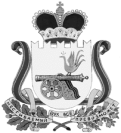 СОВЕТ ДЕПУТАТОВ ВЯЗЕМСКОГО ГОРОДСКОГО ПОСЕЛЕНИЯВЯЗЕМСКОГО РАЙОНА СМОЛЕНСКОЙ ОБЛАСТИрешЕНИЕот 26.12.2022 № 82Рассмотрев ходатайство Администрации муниципального образования «Вяземский район» Смоленской области, руководствуясь Федеральным законом от 21.12.2001 № 178-ФЗ «О приватизации государственного и муниципального имущества», областным законом Смоленской области от 07.07.2003 № 44-з                        «О приватизации государственного имущества Смоленской области», Уставом Вяземского городского поселения Вяземского района Смоленской области, Положением о порядке управления и распоряжения имуществом, находящимся в муниципальной собственности Вяземского городского поселения Вяземского района Смоленской области, утвержденным решением Совета депутатов Вяземского городского поселения Вяземского района Смоленской области от 21.10.2014 № 88, Совет депутатов Вяземского городского поселения Вяземского района Смоленской областиРЕШИЛ:1. Утвердить прилагаемый Прогнозный план (программу) приватизации муниципального имущества Вяземского городского поселения Вяземского района Смоленской области на 2023 год и плановый период 2024 и 2025 годов.2.  Настоящее решение вступает в силу с 01 января 2023 года.3.  Опубликовать настоящее решение в газете «Мой город – Вязьма» и разместить на официальном сайте «Мой город – Вязьма.ru» (MGORV.RU).4. Признать утратившими силу решение Совета депутатов Вяземского городского поселения Вяземского района Смоленской области от 22.11.2021 года № 84 «Об утверждении Прогнозного плана приватизации муниципального имущества Вяземского городского поселения Вяземского района Смоленской области».Глава муниципального образованияВяземского городского поселенияВяземского района Смоленской области                                            А.А. ГригорьевОб утверждении Прогнозного плана (программы)  приватизации муниципального имущества Вяземского городского поселения Вяземского района Смоленской области на 2023 год и плановый период 2024 и 2025 годов